Decoresque.blogspot.com23.11.2011Si eu traiesc sanatos - SETS • Miscarea Si eu traiesc sanatos - SETS creste pe zi ce trece! In primul rand, te invitam sa accesezi pagina de Facebook a miscarii: www.facebook.com/pages/Si-Eu-Traiesc-Sanatos-SETS/111616672249301, sa o sustii cu un simplu Like si sa vizitezi portalul www.sets.ro si canalul YouTube SETS www.youtube.com/user/MiscareaSETS). Te asigur ca vei gasi informatii de folos, care pot fi accesate gratuit, in domeniul nutritiei sanatoase, miscarii si stilului de viata echilibrat, oferind, totodata, acces la studii, opinii si articole semnate de personalitati marcante din Romania si din lume.• De asemenea, miscarea nationala Si eu traiesc sanatos - SETS, initiata de Fundatia PRAIS, si-a desemnat primul ambasador de onoare: Ashlie Dias, executive chef al unui binecunoscut hotel de 5 stele din Bucuresti. Ashlie a creat voluntar un prim set de meniuri speciale SETS, filmari si mesaje care pot fi accesate pe site-ul web (www.sets.ro), pe pagina de Facebook (www.facebook.com/pages/Si-Eu-Traiesc-Sanatos-SETS/111616672249301) si pe canalul Youtube (www.youtube.com/user/MiscareaSETS) al miscarii. Totodata, prin intermediul platformei de comunicare online SETS, el va oferi sfaturi celor doritori! Check it out!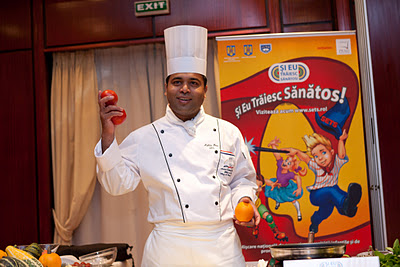 • „Lumea adoră mâncarea; pe de altă parte, suntem în plină dezbatere asupra a ce, cum şi când mâncăm. De aceea, l-am invitat pe Ashlie, un adevărat maestru în gastronomie, să sprijine prin valorile sale personale şi prin experienţa pe care o are obiectivele Mişcării naţionale Si eu traiesc sanatos - SETS, în calitate de ambasador SETS. Reţetele sale cu ingrediente naturale, uşor de pregătit, pot stimula familiile să gătească rapid, inovator, gustos şi desigur sănătos!” – a declarat Silvia Bucur, Preşedintele Fundaţiei PRAIS.• Mişcarea Si eu traiesc sanatos - SETS, iniţiată de Fundaţia PRAIS în martie 2011, are ca obiective pentru următorii 5 ani prevenirea obezităţii infantile la copiii cu vârsta până la 12 ani şi promovarea unui stil de viaţă sănătos în rândul familiilor din România. Mişcarea naţională SETS face parte din programele globale bazate pe comunitate în cadrul cărora  o alianţă de valori – oameni de ştiinţă, medici, universităţi, parteneri instituţionali, lideri de opinie, companii şi asociaţii se reunesc pentru a contribui la schimbarea obiceiurilor de nutriţie,  stilului de viaţă al întregii familii. SETS este recunoscută la nivel internaţional, fiind membru al Epode International Network (EIN), care reuneşte programe cu metodologii similare din ţări precum Franţa, Belgia, Olanda, Scoţia, Spania, Grecia,  Mexic, Australia si Canada.SETS are ca parteneri organizaţii, asociaţii şi companii importante: Federaţia Română de Atletism, Comitetul Olimpic şi Sportiv Român, UNEFS, Federaţia Română de Nutriţie, Diabet şi Boli Metabolice,  Societatea de Nutriţie din România, Romalimenta, Carrefour.  www.comunicate.urbankid.ro23.11.2011
Primul ambasador al mişcării SETS: Chef Ashlie DiasBy Roxana Jilaveanu On 23/11/2011 · Leave a Comment · In Evenimente 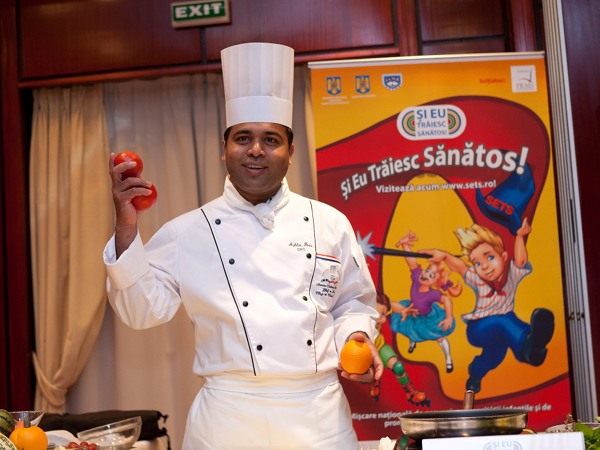 Mişcarea naţională „Şi eu trăiesc sănătos – SETS” iniţiată de Fundaţia PRAIS, şi-a desemnat primul ambasador de onoare: Ashlie Dias, executive chef al unui binecunoscut hotel de 5 stele din Bucureşti.Ashlie a creat voluntar, un prim set de meniuri speciale SETS, filmări şi texte care pot fi accesate pe site-ul web (www.sets.ro), pe pagina de Facebook şi pe canalul Youtube (www.youtube.com/user/MiscareaSETS) al mişcării. Folosind ingrediente naturale, în combinaţii inedite şi totodată simple, Ashlie oferă reţeta unei experienţe culinare deosebite şi sănătoase, la îndemâna oricui. Totodată, prin intermediul platformei de comunicare online SETS, el poate să ne ghideze asupra modului în care putem transforma, cu puţină imaginaţie, relaţia pe care o avem cu alimentele; un bun prilej de valorizare a timpului de calitate petrecut alături de cei dragi, dar şi de autocunoaştere.Platforma de comunicare online SETS cuprinde site-ul web, pagina de Facebook şi canalul Youtube al mişcării şi îşi propune să devină o sursă de informaţii, în domeniul nutriţiei echilibrate, mişcării, stilului de viaţă sănătos, într-o abordare holistică: minte, trup, spirit. Vizitatorii au acces şi la diverse opinii şi articole semnate de personalităţi marcante din Romania, precum şi la studii de specialitate.„Lumea adoră mâncarea, pe de altă parte suntem în plină dezbatere asupra ce, cum şi când mâncăm. De aceea l-am invitat pe Ashlie, un adevărat maestru în gastronomie, să sprijine prin valorile sale personale şi experienţa pe care o are, obiectivele Mişcării naţionale „Şi eu trăiesc sănătos”- în calitate de ambasador SETS. Reţetele sale cu ingrediente naturale, uşor de pregătit, pot stimula familiile să gătească rapid, inovator, gustos şi desigur sănătos!” a declarat Silvia Bucur, Preşedintele Fundaţiei PRAIS.Mişcarea „Şi eu trăiesc sănătos – SETS” iniţiată de Fundaţia PRAIS în martie 2011 are ca obiective în următorii 5 ani prevenirea obezităţii infantile la copiii cu vârsta până la 12 ani şi promovarea unui stil de viaţă sănătos în rândul familiilor din România.Mişcarea naţională SETS face parte din programele globale bazate pe comunitate în cadrul cărora o alianţă de valori – oameni de ştiinţă, medici, universităţi, parteneri instituţionali, lideri de opinie, companii şi asociaţii, se reunesc pentru a contribui la schimbarea obiceiurilor de nutriţie, stilului de viaţă al întregii familii. SETS este recunoscută la nivel internaţional, fiind membru al Epode International Network (EIN), care reuneşte programe cu metodologii similare din ţări precum: Franţa, Belgia, Olanda, Scoţia, Spania, Grecia, Mexic, Australia, Canada.SETS are ca parteneri organizaţii, asociaţii şi companii importante: Federaţia Română de Atletism, Comitetul Olimpic şi Sportiv Român, UNEFS, Federaţia Română de Nutriţie, Diabet şi Boli Metabolice, Societatea de Nutriţie din România, Romalimenta, Carrefour.Despre Fundaţia PRAISÎn anul 2002, compania de consultanţă PRAIS Corporate Communications a creat Fundaţia PRAIS, pentru a susţine 4 mari cauze: Stilul de viaţă sănătos; Stilul de viaţă ecologic; Dezvoltarea personală şi Economia sustenabilă, obiective aliniate noilor valori mondiale LOHAS – “Lifestyle of Health and Sustainability” ale cărei iniţiatoare este în România. PRAIS a creat şi implementat 15 proiecte de marketing social precum Lumea nutriţiei! – program educaţional la nivel naţional desfăşurat pe o perioadă de 8 ani, câştigător al IPRA Golden World Awards şi Grand Prize la Tokyo în 1999, în cadrul căruia peste 300.000 de elevi din 28 de oraşe au învăţat despre nutriţia sănătoasă; SPA – Siguranţa Produselor Alimentare, implementat timp de 4 ani, agrenaţi peste 1 milion de elevi, organizate 15 seminarii şi dezbateri în ţară; Cluburile de mişcare şi distracţie – 5 ani, 162 de cluburi şcolare organizate de către elevi; 8.850 de elevi şi profesori implicaţi; 30.000 de membri ai familiei; Mic dejun cu cereale – 5 ani, 970 de şcoli implicate, în 11 oraşe importante, 70.000 de elevi şi 3.100 de profesori; Mişcarea natională de plantări “Milioane de Oameni, Milioane de Copaci” – 5 ani, recunoscută de UNEP, peste 150.000 voluntari şi 700 organizaţii implicate, peste 53 milioane copaci plantaţi în România – www.milioanedecopaci.ro.”www.amelie.ro23.11.2011Primul ambasador al mişcării SETS: Chef Ashlie DiasMişcarea naţională „Şi eu trăiesc sănătos – SETS” iniţiată de Fundaţia PRAIS, şi-a desemnat primul ambasador de onoare: Ashlie Dias, executive chef al unui binecunoscut hotel de 5 stele din Bucureşti.Ashlie a creat voluntar, un prim set de meniuri speciale SETS, filmări şi texte care pot fi accesate pe site-ul web (www.sets.ro), pe pagina de Facebook şi pe canalul Youtube (www.youtube.com/user/MiscareaSETS) al mişcării. Folosind ingrediente naturale, în combinaţii inedite şi totodată simple, Ashlie oferă reţeta unei experienţe culinare deosebite şi sănătoase, la îndemâna oricui. Totodată, prin intermediul platformei de comunicare online SETS, el poate să ne ghideze asupra modului în care putem transforma, cu puţină imaginaţie, relaţia pe care o avem cu alimentele; un bun prilej de valorizare a timpului de calitate petrecut alături de cei dragi, dar şi de autocunoaştere.Platforma de comunicare online SETS cuprinde site-ul web, pagina de Facebook şi canalul Youtube al mişcării şi îşi propune să devină o sursă de informaţii, în domeniul nutriţiei echilibrate, mişcării,  stilului de viaţă sănătos, într-o abordare holistică: minte, trup, spirit. Vizitatorii au acces şi la diverse opinii şi articole semnate de personalităţi marcante din Romania, precum şi la studii de specialitate.  „Lumea adoră mâncarea, pe de altă parte suntem în plină dezbatere asupra ce, cum şi când mâncăm. De aceea l-am invitat pe Ashlie, un adevărat maestru în gastronomie, să sprijine prin valorile sale personale şi experienţa pe care o are, obiectivele Mişcării naţionale „Şi eu trăiesc sănătos”- în calitate de ambasador SETS. Reţetele sale cu ingrediente naturale, uşor de pregătit, pot stimula familiile să gătească rapid, inovator, gustos şi desigur sănătos!” a declarat Silvia Bucur, Preşedintele Fundaţiei PRAIS.Mişcarea „Şi eu trăiesc sănătos – SETS” iniţiată de Fundaţia PRAIS în martie 2011 are ca obiective în următorii 5 ani prevenirea obezităţii infantile la copiii cu vârsta până la 12 ani şi promovarea unui stil de viaţă sănătos în rândul familiilor din România.Mişcarea naţională SETS face parte din programele globale bazate pe comunitate în cadrul cărora  o alianţă de valori – oameni de ştiinţă, medici, universităţi, parteneri instituţionali, lideri de opinie, companii şi asociaţii, se reunesc pentru a contribui la schimbarea obiceiurilor de nutriţie,  stilului de viaţă al întregii familii. SETS este recunoscută la nivel internaţional, fiind membru al Epode International Network (EIN), care reuneşte programe cu metodologii similare din ţări precum: Franţa, Belgia, Olanda, Scoţia, Spania, Grecia,  Mexic, Australia, Canada.SETS are ca parteneri organizaţii, asociaţii şi companii importante: Federaţia Română de Atletism, Comitetul Olimpic şi Sportiv Român, UNEFS, Federaţia Română de Nutriţie, Diabet şi Boli Metabolice,  Societatea de Nutriţie din România, Romalimenta, Carrefour. Despre Fundaţia PRAISÎn anul 2002, compania de consultanţă PRAIS Corporate Communications a creat Fundaţia PRAIS, pentru a susţine 4 mari cauze: Stilul de viaţă sănătos; Stilul de viaţă ecologic; Dezvoltarea personală şi Economia sustenabilă, obiective aliniate noilor valori mondiale LOHAS – “Lifestyle of Health and Sustainability” ale cărei iniţiatoare este în România. PRAIS a creat şi implementat 15 proiecte de marketing social precum Lumea nutriţiei! – program educaţional la nivel naţional desfăşurat pe o perioadă de 8 ani, câştigător al IPRA Golden World Awards şi Grand Prize la Tokyo în 1999, în cadrul căruia peste 300.000 de elevi din 28 de oraşe au învăţat despre nutriţia sănătoasă; SPA – Siguranţa Produselor Alimentare, implementat timp de 4 ani, agrenaţi peste 1 milion de elevi, organizate 15 seminarii şi dezbateri în ţară; Cluburile de mişcare şi distracţie – 5 ani, 162 de cluburi şcolare organizate de către elevi; 8.850 de elevi şi profesori implicaţi; 30.000 de membri ai familiei; Mic dejun cu cereale – 5 ani, 970 de şcoli implicate, în 11 oraşe importante, 70.000 de elevi şi 3.100 de profesori; Mişcarea natională de plantări “Milioane de Oameni, Milioane de Copaci” – 5 ani, recunoscută de UNEP, peste 150.000 voluntari şi 700 organizaţii implicate, peste 53 milioane copaci plantaţi în România – www.milioanedecopaci.ro.”www.boncafe.ro24.11.2011Primul ambasador al mişcării SETS: Chef Ashlie Dias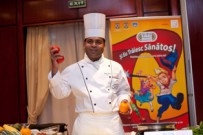 Mişcarea naţională „Şi eu trăiesc sănătos - SETS” iniţiată de Fundaţia PRAIS, şi-a desemnat primul ambasador de onoare: Ashlie Dias, executive chef al unui binecunoscut hotel de 5 stele din Bucureşti. Ashlie a creat voluntar, un prim set de meniuri speciale SETS, filmări şi texte care pot fi accesate pe site-ul web (www.sets.ro), pe pagina de Facebook şi pe www.youtube.com/user/MiscareaSETS.Folosind ingrediente naturale, în combinaţii inedite şi totodată simple, Ashlie oferă reţeta unei experienţe culinare deosebite şi sănătoase, la îndemâna oricui. Totodată, prin intermediul platformei de comunicare online SETS, el poate să ne ghideze asupra modului în care putem transforma, cu puţină imaginaţie, relaţia pe care o avem cu alimentele; un bun prilej de valorizare a timpului de calitate petrecut alături de cei dragi, dar şi de autocunoaştere.Platforma de comunicare online SETS cuprinde site-ul web, pagina de Facebook şi canalul Youtube al mişcării şi îşi propune să devină o sursă de informaţii, în domeniul nutriţiei echilibrate, mişcării,  stilului de viaţă sănătos, într-o abordare holistică: minte, trup, spirit. Vizitatorii au acces şi la diverse opinii şi articole semnate de personalităţi marcante din Romania, precum şi la studii de specialitate.   „Lumea adoră mâncarea, pe de altă parte suntem în plină dezbatere asupra ce, cum şi când mâncăm. De aceea l-am invitat pe Ashlie, un adevărat maestru în gastronomie, să sprijine prin valorile sale personale şi experienţa pe care o are, obiectivele Mişcării naţionale „Şi eu trăiesc sănătos”- în calitate de ambasador SETS. Reţetele sale cu ingrediente naturale, uşor de pregătit, pot stimula familiile să gătească rapid, inovator, gustos şi desigur sănătos!” a declarat Silvia Bucur, Preşedintele Fundaţiei PRAIS.Mişcarea „Şi eu trăiesc sănătos - SETS” iniţiată de Fundaţia PRAIS în martie 2011 are ca obiective în următorii 5 ani prevenirea obezităţii infantile la copiii cu vârsta până la 12 ani şi promovarea unui stil de viaţă sănătos în rândul familiilor din România.Mişcarea naţională SETS face parte din programele globale bazate pe comunitate în cadrul cărora  o alianţă de valori - oameni de ştiinţă, medici, universităţi, parteneri instituţionali, lideri de opinie, companii şi asociaţii, se reunesc pentru a contribui la schimbarea obiceiurilor de nutriţie,  stilului de viaţă al întregii familii. SETS este recunoscută la nivel internaţional, fiind membru al Epode International Network (EIN), care reuneşte programe cu metodologii similare din ţări precum: Franţa, Belgia, Olanda, Scoţia, Spania, Grecia,  Mexic, Australia, Canada. SETS are ca parteneri organizaţii, asociaţii şi companii importante: Federaţia Română de Atletism, Comitetul Olimpic şi Sportiv Român, UNEFS, Federaţia Română de Nutriţie, Diabet şi Boli Metabolice,  Societatea de Nutriţie din România, Romalimenta, Carrefour.Autor: Luminita IliescuWWW.KUDIKA.RO                                                                     24.11.2011

Primul ambasador al miscarii SETS: Chef Ashlie Dias
Miscarea nationala "Si eu traiesc sanatos - SETS" initiata de Fundatia PRAIS, si-a desemnat primul ambasador de onoare: Ashlie Dias, executive chef al unui binecunoscut hotel de 5 stele din Bucuresti.
Ashlie a creat voluntar, un prim set de meniuri speciale SETS, filmari si texte care pot fi accesate pe site-ul web (www.sets.ro), pe pagina de Facebook si pe canalul Youtube (www.youtube.com/user/MiscareaSETS) al miscarii. Folosind ingrediente naturale, in combinatii inedite si totodata simple, Ashlie ofera reteta unei experiente culinare deosebite si sanatoase, la indemana oricui. Totodata, prin intermediul platformei de comunicare online SETS, el poate sa ne ghideze asupra modului in care putem transforma, cu putina imaginatie, relatia pe care o avem cu alimentele; un bun prilej de valorizare a timpului de calitate petrecut alaturi de cei dragi, dar si de autocunoastere.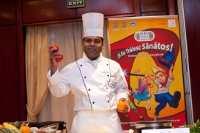 
Platforma de comunicare online SETS cuprinde site-ul web, pagina de Facebook si canalul Youtube al miscarii si isi propune sa devina o sursa de informatii, in domeniul nutritiei echilibrate, miscarii, stilului de viata sanatos, intr-o abordare holistica: minte, trup, spirit. Vizitatorii au acces si la diverse opinii si articole semnate de personalitati marcante din Romania, precum si la studii de specialitate. 
„Lumea adora mancarea, pe de alta parte suntem in plina dezbatere asupra ce, cum si cand mancam. De aceea l-am invitat pe Ashlie, un adevarat maestru in gastronomie, sa sprijine prin valorile sale personale si experienta pe care o are, obiectivele Miscarii nationale „Si eu traiesc sanatos”- in calitate de ambasador SETS. Retetele sale cu ingrediente naturale, usor de pregatit, pot stimula familiile sa gateasca rapid, inovator, gustos si desigur sanatos!” a declarat Silvia Bucur, Presedintele Fundatiei PRAIS.Miscarea „Si eu traiesc sanatos - SETS” initiata de Fundatia PRAIS in martie 2011 are ca obiective in urmatorii 5 ani prevenirea obezitatii infantile la copiii cu varsta pana la 12 ani si promovarea unui stil de viata sanatos in randul familiilor din Romania.Miscarea nationala SETS face parte din programele globale bazate pe comunitate in cadrul carora o alianta de valori - oameni de stiinta, medici, universitati, parteneri institutionali, lideri de opinie, companii si asociatii, se reunesc pentru a contribui la schimbarea obiceiurilor de nutritie, stilului de viata al intregii familii. SETS este recunoscuta la nivel international, fiind membru al Epode International Network (EIN), care reuneste programe cu metodologii similare din tari precum: Franta, Belgia, Olanda, Scotia, Spania, Grecia, Mexic, Australia, Canada. WWW.ONLINESTUDENT.RO                                                                     23.11.2011

Primul ambasador al miscarii SETS: Chef Ashlie Dias Scris de: Mircea BadeaMişcarea naţională „Şi eu trăiesc sănătos – SETS” iniţiată de Fundaţia PRAIS, şi-a desemnat primul ambasador de onoare: Ashlie Dias, executive chef al unui binecunoscut [...]AVANTAJEIanuarie 2012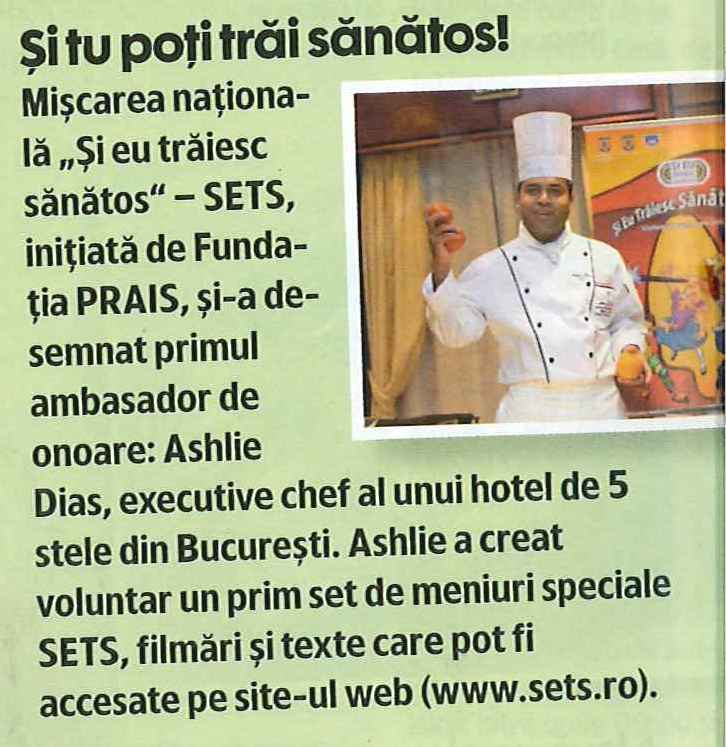 